INDICAÇÃO Nº 5303/2018Sugere ao Poder Executivo Municipal, proceder com a limpeza de área, roçagem de mato em praça pública localizada na Rua Limeira, entre as ruas Recife e Couro no bairro Cidade Nova. Excelentíssimo Senhor Prefeito Municipal, Nos termos do Art. 108 do Regimento Interno desta Casa de Leis, dirijo-me a Vossa Excelência para sugerir que, por intermédio do Setor competente, seja realizada a limpeza de área, roçagem em praça pública localizada na Rua Limeira, entre as ruas Recife e Couro no bairro Cidade Nova, neste município.Justificativa:Conforme visita realizada “in loco”, podemos constatar em fotos anexos, a Área Pública necessita, com urgência, dos serviços de roçagem e limpeza, uma vez que o mato está muito alto, também existe acúmulo de lixos, entulhos e galhos secos, que contribuem para proliferação de animais peçonhentos. Plenário “Dr. Tancredo Neves”, em 26 de novembro de 2018.CELSO LUCCATTI CARNEIRO“Celso da Bicicletaria”-Vereador-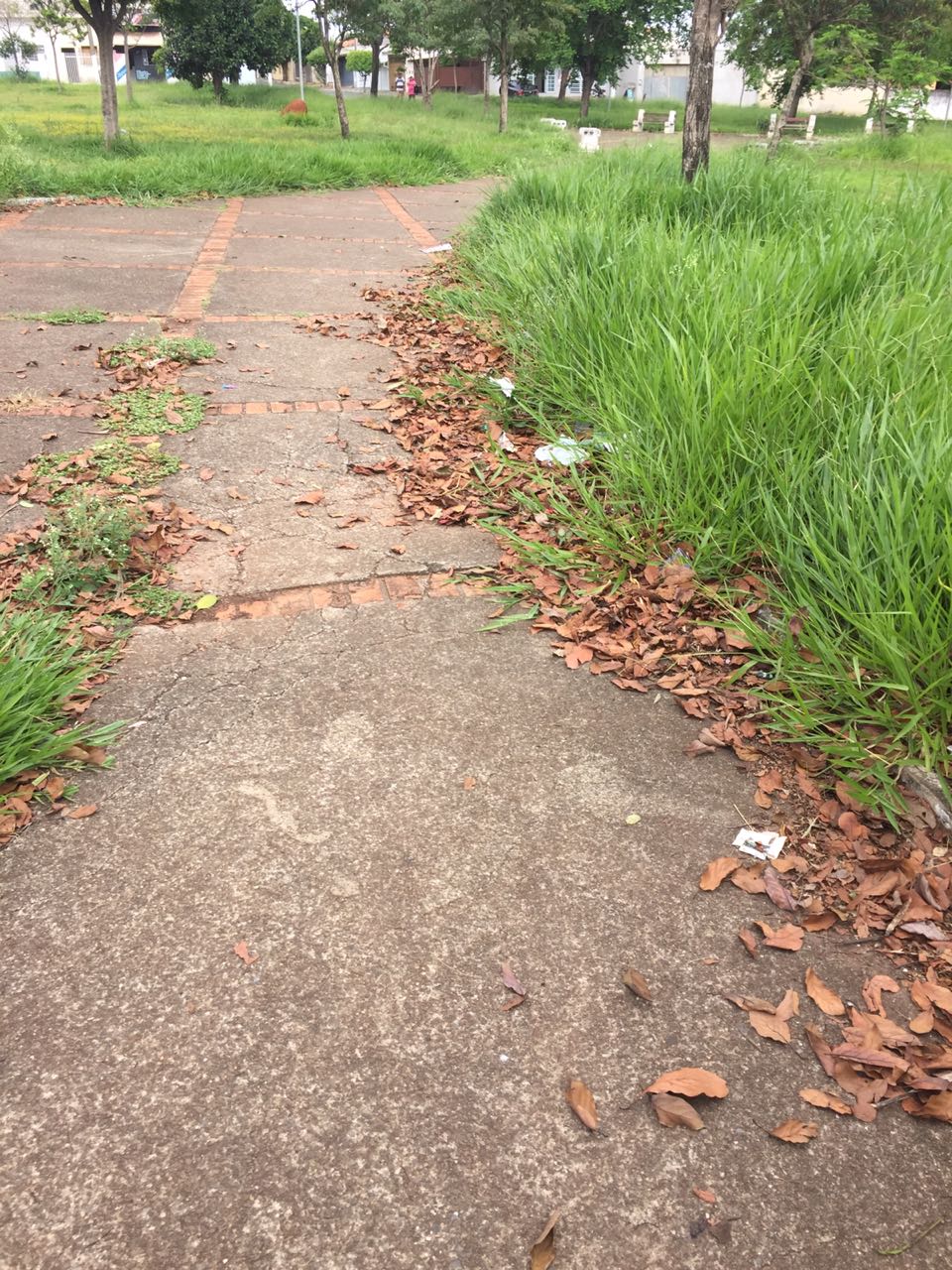 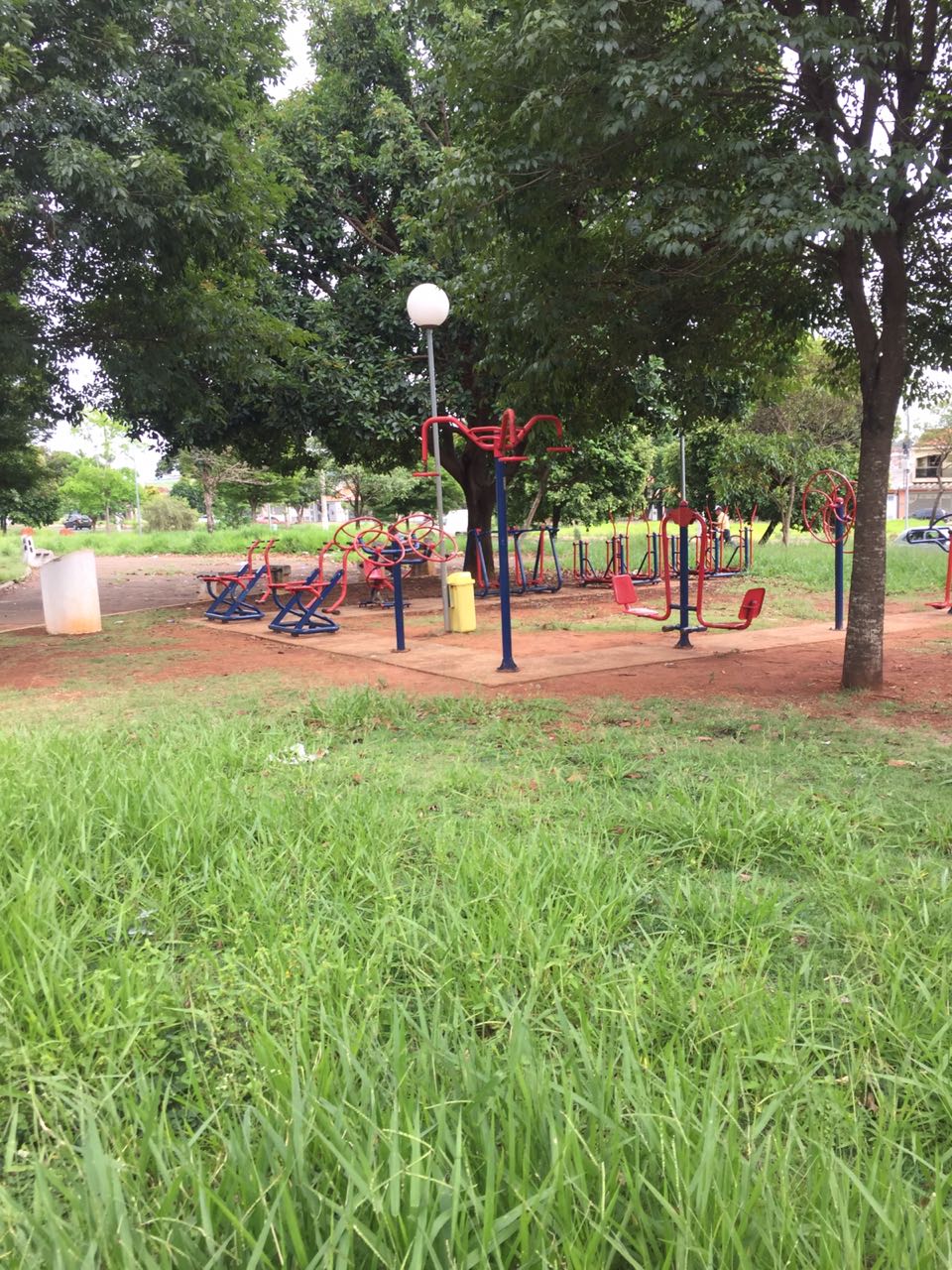 